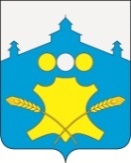 АдминистрацияБольшемурашкинского муниципального районаНижегородской областиПОСТАНОВЛЕНИЕ                24.01.2018 г.                                                                  № 34   О стоимости услуг, предоставляемых согласно гарантированному перечню услуг по погребению         В соответствии с Федеральным законом от 19.12.2016 № 444 «О внесении изменений в отдельные законодательные акты Российской Федерации в части изменения порядка индексации выплат, пособий и компенсаций, установленных законодательством Российской Федерации, и приостановлении действия части 2 статьи 6 Федерального закона "О дополнительных мерах государственной поддержки семей, имеющих детей», с 1 февраля 2018 года предельный размер стоимости услуг по погребению, предоставляемых согласно гарантированному перечню услуг по погребению, а также предельный размер социального пособия на погребение составит 5701,31 рублей (с учетом коэффициента увеличения 1,025), согласно п.3 статьи 9 Федерального закона от 12.01.1996 № 8-ФЗ «О погребении и похоронном деле», учитывая согласование с отделением Пенсионного фонда Российской	 Федерации, Фонда социального страхования Российской Федерации,  администрация Большемурашкинского муниципального района     п о с т а н о в л я е т:     1.Определить стоимость услуг, предоставляемых согласно гарантированному перечню услуг на погребение в размере  5701 руб. 31 коп. (Пять тысяч семьсот один рубль) 31 копейка в соответствии с Приложением 1, Приложением 2.     2.Настоящее постановление вступает в силу с 1 февраля 2018 года.              3.Постановление администрации Большемурашкинского муниципального района от 25.01.2017 года № 35   «О стоимости услуг, предоставляемых согласно гарантированному перечню услуг по погребению» отменить.     4.Управлению делами (И.Д.Садкова) обеспечить размещение настоящего постановления на официальном сайте администрации Большемурашкинского муниципального района в информационно-телекоммуникационной сети Интернет.                 5.Контроль за исполнением настоящего постановления возложить на зам. главы администрации Р.Е. Даранова.Глава  администрации  района	                                                             Н.А. БеляковСОГЛАСОВАНО:Зам.главы администрациипредседатель комитета поуправлению экономикой                                                                           Р.Е.ДарановУправляющий делами                                                                                И.Д.СадковаНачальник сектора правовой,организационной, кадровой работыи информационного обеспечения                                                            Г.М.ЛазареваГлавный специалист филиала  № 20регионального отделения Фонда социальногострахования                                                                                              Л.Р.БармашоваНачальник ГУ отдела Пенсионногофонда РФ Большемурашкинскогомуниципального района                                                                         Л.Ю.Лесникова                                                                                                                            Приложение 1	                                                      	         к постановлению администрации                                                                                       Большемурашкинского муниципального района   от  24.01.2018  №  34Стоимость услуг, предоставляемых согласно гарантированномуперечню услуг по погребению умерших граждан, имеющих супруга, близких родственников, законного представителя или иного лица, взявшего на себя обязанность осуществить погребение умершего                                                                                               Приложение 2	                                                                          	к постановлению администрации                                                                                       Большемурашкинского муниципального                                                                                        района     от   24.01.2018  №   34Стоимость услуг, предоставляемых согласно гарантированномуперечню услуг по погребению умерших граждан, не имеющих супруга, близких родственников, иных родственников либо законного представителя или при  невозможности осуществить ими погребение, а также умерших граждан, личность которых не установлена  (руб.)№Виды услугСумма (руб.)1Оформление документов, необходимых для погребения02Предоставление  и доставка гроба и других предметов, необходимых для погребения17403Перевозка тела (останков) умершего на кладбище (в крематорий)19504Погребение (кремация с последующей выдачей урны с прахом)2011,31	Итого5701,31№Виды услугСумма (руб.)1Оформление документов, необходимых для погребения02Облачение тела5003Предоставление  гроба 12404Перевозка умершего на кладбище (в крематорий)19505Погребение 2011,31	Итого5701,31